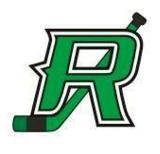 ROCKY MINOR HOCKEY ASSOCIATIONJune 22nd, 2017In attendance:  Wes Tomyn, Scott Austad, Kim McIntyre, Tracy Vanderaa, Rob Sims, Jim Smith, Lori Lebeau, Desmond Kleinschroth, Toni Alexander, Nicole Currie, Erin HoilandAbsent: Cary Madsen, Twyla Roberts, Krista Gates, Teresa JohnsonMeeting called to order at 6:07 pm  Additions to the Agenda: Socks, Coach Mentorship proposal, jerseys, Novice Development, Female dressing room, volunteer hours to meet bondMotion made by Tracy to accept the agenda with additions.  Seconded by Desmond - Motion carriedApril 11th minutes were read by Kim McIntyre.Motion made by Desmond to accept the minutes as presented.  Seconded by Jim Smith - Motion carriedPresident’s Report: HUB meeting held June 6th – summary as follows: nothing has been finalized for the formation of “Panther” team until vote can be taken.  HUB General meeting to be held Saturday June 24th.In camera discussion 6:20 pmEnd of in camera discussion 6:24 pmVice President’s Report:  Bauer is changing color schemes of their jerseys which affects what jerseys we may consider ordering.  3 options presented for approval.  Vote taken and majority vote for stock jersey (green with white collar) to be ordered. (Prior motion had been made May 15th for jerseys to be ordered).Treasurers Report:   3 Cheques remaining at Sims and Associates for pickup. Due to the delay on picking up these cheques, the following motion has been made:Motion made by Rob Sims to void startup fee refund cheques and apply refund to registration fees for that player.  Seconded by Des – Vote taken – Motion carried.Extra socks will be ordered so there is extra stock if needed. (Total of 250 socks for Atom-Midget players).  Proposed Budget presented by Rob (see attached)Motion made by Rob to accept budget as presented – seconded by Tracy – Motion Carried.Volunteer Hours – Due to 20 games being held per/season, there is concern people will be unable to meet volunteer requirements of 15 hours.  Suggestion was made to make scorekeeping/time/music/door attending as a 2 hour credit instead of only one hour. Rob made a motion to amend time box positions for volunteer hours to 2 hours per game, from the previous one hour per game.  Scott seconded.  Carried.Office Manager & Registrars Report:  Lots of registrations have been received and mass email reminder to be sent out for players to register before June 30st. Coach Coordinator –A proposal has been received for Coach Mentorship Program.  Request that if proposal is accepted, it must be made mandatory for at least 1 coach to attend (per/team).  Anticipated cost to run program is $1000.  Approval given due to funding in budget.Jim made a motion to implement the program.  At least 1 coach from each team, must attend their division session, or their team will be fined $175.00.  Scott seconded. Motion carried.Referee in Chief: - Nothing to reportRisk Manager/Clinic Coordinator:  Nothing to reportDirectors:Female Report – Discussion has been held with arena staff regarding allowance of a room to be used for Female dressing room.Novice Report:In camera discussion – 7:35 pm Out of In Camera – 8:01 pmMotion made by Kim McIntyre to temporarily remove the rules and regulations from the website for necessary updating. Rob seconded. Carried.Next Meeting set for July 24th at 6:00 pm to be held at Sims and AssociatesMotion made by Rob to adjourn meeting at 8:16 pm. Seconded by Desmond.  Meeting adjourned 8:16 pm.